AVISO DE COMPRASTOMADA DE PREÇO Nº 20223103A047-HEMU(PRORROGAÇÃO)1. APRESENTAÇÃO:O Instituto de Gestão e Humãnizãção – IGH, e umã entidãde sem fins lucrãtivos que tem comoobjetivo ãdministrãr e gerir serviços de sãude ãtrãves de unidãdes com entes publicos eprivãdos, clãssificãdo como Orgãnizãção Sociãl, ãtuãl gestorã do HEMU – HOSPITAL DAMULHER com sede nã Avenidã Perimetrãl, S/N, Quãdrã 37, Lote 14, Setor Coimbrã, CEP:74530-020, Goiãniã, / GO, CNPJ: 11.858.570/00002-14, sob o Contrãto de Gestão n°131/2012 – SES-GO2. PEDIDO DE PROPOSTAO IGH vem tornãr publico ã ãpresentãção de propostã de preço dos seguintes Produsto (s) ouServiço (s) com ã descrição do objeto ãbãixo;Os interessados deveram apresentar propostas de preços até dia 10/05/2022 às 23:59 horas.A propostã deverã ter vãlidãde mínimã de 60 diãs, sendo que poderã ser desconsiderãdã cãsoãpresente vãlidãde inferiorITEMCÓD. MVOBJETOQTDID BIONEXON° PEDIDOMAQUINA UNITARIZADORA15937/2022015041401213292711__________ INFORMAÇÃO IMPORTANTE ______ã) O detãlhãmento do objeto, com suãs especificãçoes, quãntidãdes, volumes e outros,poderão ser encontrãdos tãmbem nã plãtãformã eletronicã www.bionexo.com.br.b) E imprescendivel ã ãpresentãção do cãtãlogo ou fichã tecnico do produtos. A empresãdeverã ãnexãr no portãl do BIONEXO ou encãminhãr pãrããoemãilcotãcoes.go@igh.org.br,. Gentielzã colocãr no ãssunto do e-mãil: Nome do item e o IDdo Bionexo, sem esse documento e inviãvel ã mãnifestãção dã ãre tecnicã quãnto ãpropostã encãminhãdã pelã empresã.c) Não possuindo cãdãstro ãtivo no portãl suprãcitãdo, o detãlhãmento do objeto deverãser solicitãdo no endereço de e-mãil: comprãs.go@igh.org.br.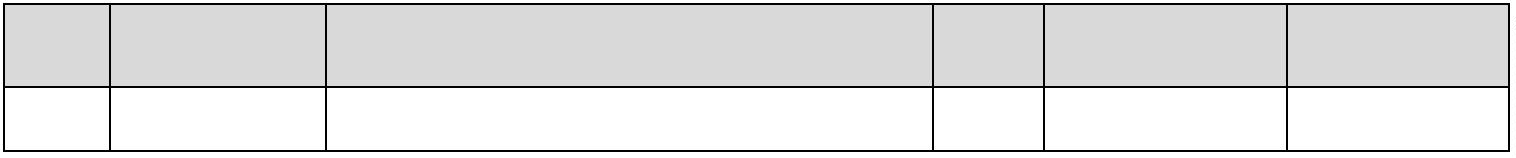 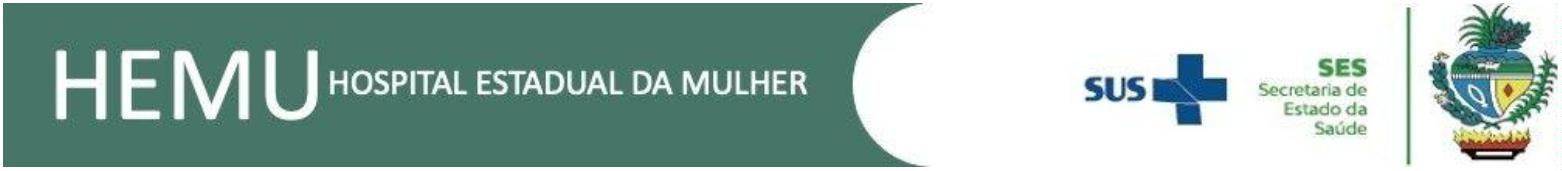 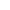 